关于组织参加第二届海峡仲裁论坛的通知尊敬的先生/女士：2017年10月，海峡两岸仲裁中心等单位联合发起在平潭综合实验区举办了第一届海峡仲裁论坛，这是唯一聚焦两岸仲裁法律融合发展的常设性平台。2019年6月17日，第二届海峡仲裁论坛将在福建省平潭综合实验区举办。第二届海峡仲裁论坛以“化解商事争议 融合两岸法制”为主题，将邀请两岸四地知名仲裁法律专家汇聚一堂，分享各自法域仲裁理论和实务最新成果，共商海峡两岸及海上丝绸之路沿线仲裁法律界热点难点问题，服务两岸经贸合作和一带一路建设。论坛详情附后。我们诚挚欢迎您及您的同事莅会指导！论坛事宜具体如下：一、主办、协办单位（排名不分先后）主办单位中国国际经济贸易仲裁委员会海峡两岸仲裁中心福建省贸促会平潭综合实验区管委会福建省律师协会支持单位中国政法大学(三）协办单位中国国际经济贸易仲裁委员会福建分会中国国际经济贸易仲裁委员会香港仲裁中心中国政法大学台湾法学研究中心中国政法大学仲裁研究院二、论坛时间、地点时间：2019年6月17日下午，为期半天地点：平潭综合实验区龙凤山庄荣誉酒店三、论坛议题化解商事争议 促进融合发展四、论坛议程五、注意事项1.组委会统一安排车辆从福州接送参会律师前往平潭龙凤山庄荣誉大酒店。（1）福州出发时间和地点：6月17日早上9:00在福州市台江区阳光城时代广场大门（地铁口祥坂站D出口往前50米）集中乘车；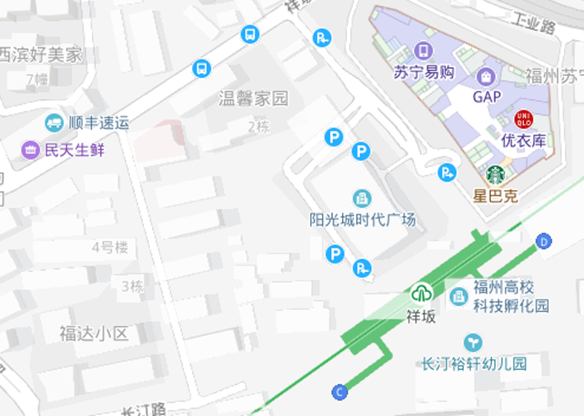 （2）平潭返程时间和地点：6月17日晚餐后在平潭龙凤山庄荣誉大酒店集合乘车返回福州。（3）抵达福州下车地点：福州市台江区阳光城时代广场（地铁口祥坂站D出口往前50米）2.组委会统一安排参会律师在平潭龙凤山庄荣誉大酒店用中餐和晚餐。3.本次论坛计入年度培训课时，报名人数限50人。欢迎各律师事务所踊跃报名。六、联系人有意报名人员请于2019年6月13日前将报名回执表发送给如下联系人。因本次活动场地席次有限，我们将根据报名先后确定参会资格。联 系 人：林女士电子邮箱：linlizhen@cietac.org固定电话：0591-87600350手    机: 13615055969收到您的回执表或信息后我们的工作人员将会和您进一步确认。附件1：参会回执单（本表可自行增加）第二届海峡仲裁论坛议程第二届海峡仲裁论坛议程第二届海峡仲裁论坛议程时间活动议程活动议程13:30-14:00会议签到会议签到14:00-14:30开幕式开幕式14:00-14:30主持人王承杰    贸仲委副主任兼秘书长海峡两岸仲裁中心副主任兼秘书长14:00-14:30领导致辞1.卢鹏起 中国贸促会副会长 2.李家庆 台湾中华仲裁协会常务理事 3.林文耀 平潭综合实验区管委会主任14:30-14:35签约仪式签约仪式专题一：商事仲裁助力第一家园先行区建设（每人8分钟）专题一：商事仲裁助力第一家园先行区建设（每人8分钟）专题一：商事仲裁助力第一家园先行区建设（每人8分钟）14:35-15:35主持人黄  辉（陆）    福州大学法学院院长贸仲委、海峡两岸仲裁中心仲裁员14:35-15:35嘉宾陈纬人（台）    中华仲裁协会仲裁人理律法律事务所资深律师主题：仲裁与企业经营风险控管14:35-15:35嘉宾陈丝倩（台）    中华仲裁协会仲裁人博仲法律事务所合伙律师主题：商事仲裁助力第一家园先行区建设14:35-15:35嘉宾林鸿文（台）    鸿毅法律事务所主持律师中华不动产仲裁协会仲裁人主题：待定14:35-15:35嘉宾王利平（陆）    福建省委党校副教授福建省自贸研究院执行院长主题：闽台两岸法律服务合作的机遇与前瞻（暂定）14:35-15:35嘉宾                福建重宇合众律师事务所首席合伙人涂崇禹（陆）    民革厦门市委副主委福建省政协委员主题：待定14:35-15:35嘉宾陈朝晖（陆）    海峡两岸仲裁中心副秘书长贸仲委福建分会副秘书长主题：第一家园先行区的商事仲裁实践14:35-15:35点评人1.何志扬（台）  中台湾律师联盟执行长中华仲裁协会仲裁人2.黄辉（陆）    福州大学法学院院长贸仲委、海峡两岸仲裁中心仲裁员专题二：商事仲裁服务两岸企业参与一带一路建设（每人8分钟）专题二：商事仲裁服务两岸企业参与一带一路建设（每人8分钟）专题二：商事仲裁服务两岸企业参与一带一路建设（每人8分钟）15:35-16:45主持人杜新丽（陆）  中国政法大学仲裁研究院院长、博士生导师贸仲委、海峡两岸仲裁中心仲裁员15:35-16:45嘉宾              中华仲裁协会仲裁人郭清宝（台）  理维国际法律事务所LEGALWAY LAW FIRM 主任律师主题：   商事仲裁服务助力台湾企业参与一带一路建设15:35-16:45嘉宾王鸣峰（港）  香港大律师公会仲裁委员会主席香港大律师公会中国业务发展委员会副主席主题：    国际仲裁中的临时措施15:35-16:45嘉宾陈佳伶（台）  中华仲裁协会台中办事处前主任主题：商事仲裁服务两岸企业参与一带一路建设15:35-16:45              澳门律师公会自愿仲裁中心仲裁员郭颖玫（澳）  澳门世界贸易仲裁中心仲裁员贸仲委、海峡两岸仲裁中心仲裁员主题：一带一路视角下之：澳门仲裁制度简介15:35-16:45费  宁（陆） 北京汇仲律师事务所合伙人贸仲委仲裁员主题：待定15:35-16:45点评人1.陈丝倩（台）中华仲裁协会仲裁人博仲法律事务所合伙律师2.陈泽铭（港）香港律师会副会长3.杜新丽（陆）中国政法大学仲裁研究院院长、博士生导师         贸仲委、海峡两岸仲裁中心仲裁员专题三：金融和知识产权视野下的两岸仲裁服务（每人8分钟）专题三：金融和知识产权视野下的两岸仲裁服务（每人8分钟）专题三：金融和知识产权视野下的两岸仲裁服务（每人8分钟）16:45-17:45主持人      福建省律师协会会长于宁杰（陆）国浩律师（福州）事务所合伙人贸仲委、海峡两岸仲裁中心仲裁员16:45-17:45嘉宾陈家辉（台）中华仲裁协会仲裁人联诚国际法律事务所律师主题：以仲裁服务解决知识产权争议之相关问题16:45-17:45嘉宾            中国政法大学台湾校友会理事长赖文平（台）贸仲委域名争议解决中心专家海基会台商财经法律顾问主题：知识产权两岸仲裁服务的展望及挑战16:45-17:45嘉宾      中国政法大学台湾法研究中心顾问王服清（台）德国慕尼黑大学法学博士台湾云林科技大学法学院教授主题：大陆仲裁判断在台湾地区法院认可执行之问题与争议16:45-17:45嘉宾程冰（陆）  北京安杰律师事务所高级合伙人贸仲委、海峡两岸仲裁中心仲裁员主题：待定16:45-17:45嘉宾卜祥瑞（陆）中国银行业协会首席法律顾问贸仲委仲裁员主题：金融争议仲裁现状与趋势——以大陆银行业为例16:45-17:45嘉宾            厦门大学法学院教授肖  伟（陆）中国证券法研究会理事            中国世界贸易组织法研究会理事主题:待定16:45-17:45点评人      中华仲裁协会仲裁人1.郭清宝（台）  理维国际法律事务所LEGALWAY LAW FIRM 主任律师          福建省律师协会会长2.于宁杰（陆）国浩律师（福州）事务所合伙人贸仲委、海峡两岸仲裁中心仲裁员17:45-18:00会议总结王承杰      贸仲委副主任兼秘书长海峡两岸仲裁中心副主任兼秘书长会议总结王承杰      贸仲委副主任兼秘书长海峡两岸仲裁中心副主任兼秘书长姓名单位职务手机邮箱